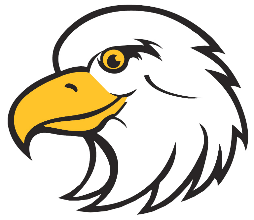                                    Parent Council                                    Email: Pac.cliftonschool@gmail.com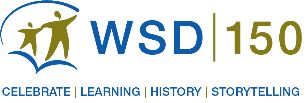                                     Email: cliftonschoollp@gmail.comParent Council AGM Meeting MinutesSeptember 20th, 2023Present: Colleen Creasy, Vanessa Bartlett, Joann Kushman, Shelley Gagne, Susan DrysdaleParents Present: Tiffany Peloski, Robert Peloski, Carla Rodrigues, Natalie Husarewycz, Ryan CreasyMeeting called to order: 5:01pmIntroduction:Last year’s (2022-23) parent council executive was introduced along with parents attending meetingThe constitution is available for anyone who wants to read it.  Susan will ensure it is posted to the website and/or sent out to parents.Parents have 14 days from the AGM to request changes to the constitution.  This is the only time that the constitution can be changed for the year.Executive Nominations:The following questions were posed to those present:Does anyone want to change a position?  NoDoes anyone want to assume or take over a position?  NoDoes anyone want to leave a position?  NoThe 2023-24 parent council executive elected by acclamation will be:President – Colleen CreasyVice President – Vanessa BartlettTreasurer – Jo Ann KushmanSecretary – Shelley GagneBank Signing Authority:Signers on the main bank account will be Colleen Creasy, Vanessa Bartlett, Jo Ann Kushman, Susan DrysdaleSigners on the lunch program bank account will be Colleen Creasy, Vanessa Bartlett, Susan DrysdaleJordan Proctor will no longer have signing authority on any accountsEveryone will need to return to the bank and re-sign in order to update the accounts appropriatelyGeneral:Minutes from this and all PAC meetings will be sent to the school and posted to the websiteNo questions or concerns raisedNext Regular Meeting: September 27, 2023 at 5:00pmMeeting Adjourned: 5:12pm